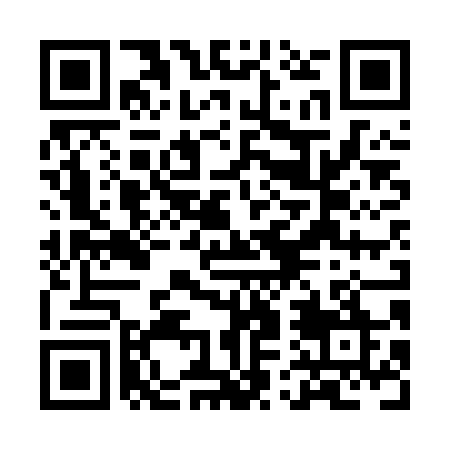 Prayer times for Losier Settlement, New Brunswick, CanadaMon 1 Jul 2024 - Wed 31 Jul 2024High Latitude Method: Angle Based RulePrayer Calculation Method: Islamic Society of North AmericaAsar Calculation Method: HanafiPrayer times provided by https://www.salahtimes.comDateDayFajrSunriseDhuhrAsrMaghribIsha1Mon3:255:271:246:519:2111:222Tue3:265:271:246:519:2011:223Wed3:265:281:246:519:2011:224Thu3:265:291:246:519:2011:225Fri3:275:291:246:519:1911:226Sat3:275:301:256:519:1911:227Sun3:285:311:256:509:1811:218Mon3:285:321:256:509:1811:219Tue3:295:331:256:509:1711:2110Wed3:295:341:256:509:1711:2111Thu3:305:341:256:499:1611:2012Fri3:325:351:256:499:1511:1913Sat3:335:361:266:499:1411:1714Sun3:355:371:266:489:1411:1515Mon3:375:381:266:489:1311:1416Tue3:395:391:266:479:1211:1217Wed3:415:401:266:479:1111:1018Thu3:425:411:266:469:1011:0919Fri3:445:431:266:469:0911:0720Sat3:465:441:266:459:0811:0521Sun3:485:451:266:459:0711:0322Mon3:505:461:266:449:0611:0123Tue3:525:471:266:449:0510:5924Wed3:545:481:266:439:0410:5825Thu3:565:491:266:429:0310:5626Fri3:585:511:266:429:0110:5427Sat4:005:521:266:419:0010:5228Sun4:025:531:266:408:5910:4929Mon4:045:541:266:398:5710:4730Tue4:065:561:266:388:5610:4531Wed4:085:571:266:388:5510:43